The application process requires that applicants meet all criteria for appropriate governance of a prescribing role. Please complete this form electronically, add your name to all pages, enter dates in DD/MM/YYYY format, ensure all sections are signed and dated by the relevant person and scan the form for submission to the chosen university.You must complete all sections fully and accurately before submission to avoid delays in starting the course. However, submission of an application does not guarantee the offer of a place on a course or your preferred cohort.Universities may require applicants to meet additional entry criteria and details are available from the University. Universities will contact the applicant on receipt of this application. If applicants are uncertain whether their application has been received, they should contact the relevant University admissions team. You can find links to course webpages, privacy notices and contact details here: www.hecooperative.co.uk/nmp-area/nmp-courses-uk/2You may be required to meet your employing organisation’s criteria before submitting an application. This may include submitting a completed application form several months before the course start date. Please contact your organisation’s Non-Medical Prescribing Lead as early as possible in the process.Please retain a copy of your completed application form for future reference.Applicant name: Applicant name: Applicant name: Applicant name: Applicant name: Applicant name: Applicant name: By completing section 3, practice-based supervisors and assessors of practice are confirming that they meet the regulatory standards associated with the applicant’s regulator, ie:NMC Standards for student supervision and assessmentHCPC Standards for prescribingGPhC Standards for the education and training of pharmacist independent prescribers.The Royal Pharmaceutical Society (RPS) has published A competency framework for designated prescribing practitioners, which details the knowledge, skills and behaviours required of the designated practitioner responsible for the trainee prescriber’s period of learning in practice. The term designated prescribing practitioner is used to cover all of the regulators’ titles (Designated Medical Practitioner, Designated Prescribing Practitioner, Practice Supervisor, Practice Assessor and Practice Educator).Applicants must ensure that all relevant parts of this section are fully completed:NMC-registered applicants: parts 3a and 3b must be completed by the applicant’s Practice Assessor and part 3c by the applicant’s Practice Supervisor.HCPC and GPhC/PSNI-registered applicants: parts 3a and 3b must be completed by the applicant’s Practice Educator or Designated Prescribing Practitioner.*non-medical prescribers onlyApplicant name: Practice assessors and DPPs must also complete the relevant declaration on the following page. Practice Educators move straight to section 3b.Applicant name: Now, please complete section 3b.Applicant name: As part of the quality assurance process, all Practice Assessors, Practice Educators or Designated Prescribing Practitioners must confirm the learning environment meets the following requirements.Applicant name: In addition to a Practice Assessor, all NMC-registered applicants must have a Practice Supervisor who meets the criteria below. The Practice Assessor should not also act as the Practice Supervisor for the same student.Applicant name: 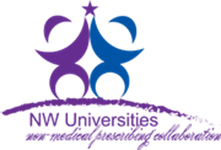 North West Universities NMP CollaborationApplication Form for Non-Medical Prescribing(V300, Independent/Supplementary prescribing)Notes for applicantsSection 1 (to be completed by the applicant)Section 1 (to be completed by the applicant)Section 1 (to be completed by the applicant)Chosen university: Bolton Central Lancashire Chester Cumbria Edge Hill Liverpool John Moores Liverpool Manchester Manchester Metropolitan SalfordPreferred start date:How will the course be funded?(The applicant is responsible for ensuring they have funding in place.) Employer Self-funding Other (please specify)  Employer Self-funding Other (please specify) Section 1a: Personal details (to be completed by the applicant)Section 1a: Personal details (to be completed by the applicant)First name(s):Surname:Title (Mr/Mrs/Ms/Dr/other):Previous surname:Date of birth:Home address:Postcode:Home email address:Phone number:National Insurance number (HCPC registrants only):Regulator: (please tick) Nursing and Midwifery Council (NMC, nurses must have Level 1 registration) Health and Care Professions Council (HCPC) General Pharmaceutical Council (GPhC) Pharmaceutical Society of Northern Ireland (PSNI) Nursing and Midwifery Council (NMC, nurses must have Level 1 registration) Health and Care Professions Council (HCPC) General Pharmaceutical Council (GPhC) Pharmaceutical Society of Northern Ireland (PSNI)NMC / HCPC / GPhC / PSNIregistration numberJob title:Employer/Trust name(or state if self-employed):Work address:Postcode:Work telephone number:Work email address:Start date of the above role:Country of birth:Nationality:Country of domicile/area of permanent residence:Applicants not born in the United KingdomApplicants not born in the United KingdomDate of first entry to the UKDate of most recent entry to the UK (apart from holidays)Date from which you have been granted permanent residence in the UKIf you are a non-British EU national not living in the UK, will you have been living in the EU for three years by 1 September of the year the course begins? Yes NoProfessional and academic qualificationsProvide details of your qualifications that led to professional registration. Please check with your chosen University whether transcripts/certificates must be submitted as part of your application.Professional and academic qualificationsProvide details of your qualifications that led to professional registration. Please check with your chosen University whether transcripts/certificates must be submitted as part of your application.Professional and academic qualificationsProvide details of your qualifications that led to professional registration. Please check with your chosen University whether transcripts/certificates must be submitted as part of your application.Professional and academic qualificationsProvide details of your qualifications that led to professional registration. Please check with your chosen University whether transcripts/certificates must be submitted as part of your application.Date obtainedQualification/s leading to professional registrationAcademic level (ie, degree, diploma, master’s)Course providerPlease also provide details of other postgraduate and CPD courses (most recent first). GCSEs/A-Levels are not required.Please also provide details of other postgraduate and CPD courses (most recent first). GCSEs/A-Levels are not required.Please also provide details of other postgraduate and CPD courses (most recent first). GCSEs/A-Levels are not required.Please also provide details of other postgraduate and CPD courses (most recent first). GCSEs/A-Levels are not required.Date obtainedCourse titleAcademic levelCourse providerDo you have the required amount of post-registration clinical experience?NMC registrants: registered nurse (Level 1), midwife or SCPHN, registered with the NMC for a minimum of one year prior to applying for entry to the programme, usually one year’s relevant experience in the clinical field in which it is intended to prescribeHCPC registrants: eligibility to prescribe, three years of relevant post-qualification experience, usually one year’s relevant experience in the clinical field in which it is intended to prescribe and working at advanced practitioner or equivalent levelPharmacists: GPhC/PSNI-registered and working in a patient-facing role in a relevant UK practice settingDo you have the required amount of post-registration clinical experience?NMC registrants: registered nurse (Level 1), midwife or SCPHN, registered with the NMC for a minimum of one year prior to applying for entry to the programme, usually one year’s relevant experience in the clinical field in which it is intended to prescribeHCPC registrants: eligibility to prescribe, three years of relevant post-qualification experience, usually one year’s relevant experience in the clinical field in which it is intended to prescribe and working at advanced practitioner or equivalent levelPharmacists: GPhC/PSNI-registered and working in a patient-facing role in a relevant UK practice setting Yes NoAre you applying for the course at degree level 6 or at master’s level?(To be eligible for master’s level study, you are usually required to have a Level 6 degree. Check with the University for details. Pharmacists can only undertake the course at master's level.)Are you applying for the course at degree level 6 or at master’s level?(To be eligible for master’s level study, you are usually required to have a Level 6 degree. Check with the University for details. Pharmacists can only undertake the course at master's level.) Degree level (HE6) Master’s level (HE7)Have you previously commenced but not completed a non-medical prescribing course?Have you previously commenced but not completed a non-medical prescribing course? Yes NoIf yes, please give course dates, university name and reason for non-completion.Section 1b: criminal conviction check (to be completed by the applicant)Section 1b: criminal conviction check (to be completed by the applicant)Section 1b: criminal conviction check (to be completed by the applicant)Section 1b: criminal conviction check (to be completed by the applicant)All applicants should be aware that for courses in health or with children and vulnerable adults, any criminal convictions, including sentencing and cautions (including verbal cautions), reprimands, final warnings and bind-over orders are exempt from the Rehabilitation of Offenders Act 1974. As part of your application, you and your employer must confirm that you have had a satisfactory enhanced criminal convictions check (from the Disclosure and Barring Service (DBS) in England/Wales) or an AccessNI check (in Northern Ireland) within the last three years. Applicants from Scotland must be current members of the Protection of Vulnerable Groups (PVG) scheme. If you are an independent practitioner, you must apply for and supply an enhanced DBS disclosure; check with your chosen University for their policy on this. If you are convicted of a criminal offence after you have applied, you must tell the University.Applicant self-declaration (tick the appropriate box): I have a criminal conviction I have not had a criminal conviction since my last criminal conviction check I have never had a criminal convictionAll applicants I have a satisfactory enhanced DBS check (or equivalent in Northern Ireland/Scotland) obtained within three years of the programme start dateApplicants who are seeking prescribing training as part of their employed role* My enhanced DBS check (or equivalent) has been obtained by my employing organisation(*Self-employed and/or independent practitioners are not required to meet this criterion, but must provide the disclosure information below and complete the relevant section in 2c)All applicants should be aware that for courses in health or with children and vulnerable adults, any criminal convictions, including sentencing and cautions (including verbal cautions), reprimands, final warnings and bind-over orders are exempt from the Rehabilitation of Offenders Act 1974. As part of your application, you and your employer must confirm that you have had a satisfactory enhanced criminal convictions check (from the Disclosure and Barring Service (DBS) in England/Wales) or an AccessNI check (in Northern Ireland) within the last three years. Applicants from Scotland must be current members of the Protection of Vulnerable Groups (PVG) scheme. If you are an independent practitioner, you must apply for and supply an enhanced DBS disclosure; check with your chosen University for their policy on this. If you are convicted of a criminal offence after you have applied, you must tell the University.Applicant self-declaration (tick the appropriate box): I have a criminal conviction I have not had a criminal conviction since my last criminal conviction check I have never had a criminal convictionAll applicants I have a satisfactory enhanced DBS check (or equivalent in Northern Ireland/Scotland) obtained within three years of the programme start dateApplicants who are seeking prescribing training as part of their employed role* My enhanced DBS check (or equivalent) has been obtained by my employing organisation(*Self-employed and/or independent practitioners are not required to meet this criterion, but must provide the disclosure information below and complete the relevant section in 2c)All applicants should be aware that for courses in health or with children and vulnerable adults, any criminal convictions, including sentencing and cautions (including verbal cautions), reprimands, final warnings and bind-over orders are exempt from the Rehabilitation of Offenders Act 1974. As part of your application, you and your employer must confirm that you have had a satisfactory enhanced criminal convictions check (from the Disclosure and Barring Service (DBS) in England/Wales) or an AccessNI check (in Northern Ireland) within the last three years. Applicants from Scotland must be current members of the Protection of Vulnerable Groups (PVG) scheme. If you are an independent practitioner, you must apply for and supply an enhanced DBS disclosure; check with your chosen University for their policy on this. If you are convicted of a criminal offence after you have applied, you must tell the University.Applicant self-declaration (tick the appropriate box): I have a criminal conviction I have not had a criminal conviction since my last criminal conviction check I have never had a criminal convictionAll applicants I have a satisfactory enhanced DBS check (or equivalent in Northern Ireland/Scotland) obtained within three years of the programme start dateApplicants who are seeking prescribing training as part of their employed role* My enhanced DBS check (or equivalent) has been obtained by my employing organisation(*Self-employed and/or independent practitioners are not required to meet this criterion, but must provide the disclosure information below and complete the relevant section in 2c)All applicants should be aware that for courses in health or with children and vulnerable adults, any criminal convictions, including sentencing and cautions (including verbal cautions), reprimands, final warnings and bind-over orders are exempt from the Rehabilitation of Offenders Act 1974. As part of your application, you and your employer must confirm that you have had a satisfactory enhanced criminal convictions check (from the Disclosure and Barring Service (DBS) in England/Wales) or an AccessNI check (in Northern Ireland) within the last three years. Applicants from Scotland must be current members of the Protection of Vulnerable Groups (PVG) scheme. If you are an independent practitioner, you must apply for and supply an enhanced DBS disclosure; check with your chosen University for their policy on this. If you are convicted of a criminal offence after you have applied, you must tell the University.Applicant self-declaration (tick the appropriate box): I have a criminal conviction I have not had a criminal conviction since my last criminal conviction check I have never had a criminal convictionAll applicants I have a satisfactory enhanced DBS check (or equivalent in Northern Ireland/Scotland) obtained within three years of the programme start dateApplicants who are seeking prescribing training as part of their employed role* My enhanced DBS check (or equivalent) has been obtained by my employing organisation(*Self-employed and/or independent practitioners are not required to meet this criterion, but must provide the disclosure information below and complete the relevant section in 2c)DBS certificate numberIssue date of DBS disclosure: I have subscribed to the DBS update service and consent to the university carrying out a status check.Signed (applicant): ___________________________________________	Date: _________________________ I have subscribed to the DBS update service and consent to the university carrying out a status check.Signed (applicant): ___________________________________________	Date: _________________________ I have subscribed to the DBS update service and consent to the university carrying out a status check.Signed (applicant): ___________________________________________	Date: _________________________ I have subscribed to the DBS update service and consent to the university carrying out a status check.Signed (applicant): ___________________________________________	Date: _________________________Please note: The University will advise if a copy of the DBS certificate is to be submitted by the applicant.Please note: The University will advise if a copy of the DBS certificate is to be submitted by the applicant.Please note: The University will advise if a copy of the DBS certificate is to be submitted by the applicant.Please note: The University will advise if a copy of the DBS certificate is to be submitted by the applicant.Section 1c: personal statement (to be completed by the applicant)All applicants must provide a short statement that identifies the clinical/therapeutic practice area in which they have been working and intend to develop prescribing practice. They must demonstrate how they have worked in partnership with service users to reach shared decisions in the design and evaluation of care. And they must demonstrate how they reflect on their own performance and take responsibility for their own continuing professional development (CPD), including the development of networks for support, reflection and learning.Pharmacists must have relevant experience in a UK pharmacy setting and be able to recognise, understand and articulate the skills and attributes required by a prescriber to act as the foundation of their prescribing practice whilst training.Paramedics must explain how they meet the NHS England requirement to demonstrate that they are working at an advanced practitioner or equivalent level. Self-employed applicants must additionally provide information relating to entry criteria that are usually signed off by an NHS manager and NMP Lead. Please provide the following information:at least one professional reference that addresses the points identified in Section 2a of this application documentif the referee above is not a registrant of the NMC, HCPC, GPhC or PSNI, a clinical reference from a registrant with recent clinical knowledge of your practice and who must provide their professional registration number for confirmationdetails of your anticipated prescribing role on completion of the programme, including condition(s) for which you intend to prescribethe clinical governance processes that will be employed to support the safety of your prescribingbudgetary arrangements for your prescribing, eg, using an NHS prescriber code or private prescription.Signed (applicant): ______________________________________________	Date: ______________________Section 2 (to be completed by line manager/employer. Applicants applying as self-employed and/or independent practitioners should complete this section themselves). All parts MUST be completed.Section 2 (to be completed by line manager/employer. Applicants applying as self-employed and/or independent practitioners should complete this section themselves). All parts MUST be completed.Section 2a: suitability of the applicant to prescribeSection 2a: suitability of the applicant to prescribeIs the applicant a regulated healthcare professional eligible to undertake prescribing preparation?
(please refer to the criteria at the top of page 3) Yes NoIs there a clinical need within the applicant’s role to justify prescribing? Yes NoDoes the applicant have the commitment of their employer to enable access to a prescribing budget and make other necessary arrangements for prescribing on qualification? Yes No N/ADoes the applicant have a suitable supervision arrangement to complete 90 hours of learning in practice?NMC registrants: a Practice Assessor and Practice Supervisor (see sections 3a, 3b and 3c)HCPC registrants: a Practice Educator (see sections 3a and 3b)Pharmacists: a Designated Prescribing Practitioner (see sections 3a and 3b) Yes NoDoes the applicant have relevant post-registration clinical experience or part-time equivalent? NMC registrants: registered nurse (Level 1), midwife or SCPHN, registered with the NMC for a minimum of one year prior to applying for entry to the programme, normally one year’s relevant experience in the clinical field in which it is intended to prescribe HCPC registrants: eligibility to prescribe, three years of relevant post-qualification experience in the clinical area in which s/he will be prescribing, working at advanced practitioner or equivalent levelPharmacists: relevant experience in a UK pharmacy setting and be able to recognise, understand and articulate the skills and attributes required by a prescriber to act as the foundation of their prescribing practice whilst training. Yes NoDoes the applicant have evidence of the ability to study at degree/master’s level?What is the applicant’s highest level of academic attainment? Please tick below: Degree		 Postgraduate Certificate			 Postgraduate Diploma		 MA/MSc Other (please specify)  Yes NoDoes the applicant have appropriate numeracy skills to undertake drug calculations? Yes NoDoes the applicant demonstrate the necessary competencies to work in partnership with service users to reach shared decisions in the design and evaluation of care? Yes NoHas the applicant an identified area of clinical or therapeutic practice in which to develop their independent/supplementary prescribing practice? Yes NoDoes the applicant have up-to-date clinical, pharmacological and pharmaceutical knowledge relevant to their intended area of practice and appropriate for the development of their prescribing practice? Yes NoNurse, midwife and allied health professional applicants only: is the applicant capable of safe, effective practice at a level of proficiency appropriate to the prescribing programme and their intended area of practice in clinical/health assessment, diagnostics/care management, planning and evaluation of care? Yes NoParamedics only: is the applicant working at an advanced practitioner or equivalent level? Yes NoAs the applicant’s Line Manager (delete if self-employed), I confirm the above:Signed (line manager): ______________________________________________	Date: ___________________As the applicant’s Line Manager (delete if self-employed), I confirm the above:Signed (line manager): ______________________________________________	Date: ___________________Section 2b: confirmation ofapplicant’s suitability to prescribe andrelease from practice for completion of the course (26 days of structured learning activities and 90 hours of learning, supervision and assessment in clinical practice).(to be completed by line manager/employer)Applicants seeking prescribing training as self-employed or independent practitioners must complete and sign the declaration below. They must also provide at least one reference from an appropriate registered professional with recent clinical knowledge of the applicant (some HEIs may require two references) to confirm that the applicant is of good health and character to enable safe and effective practice as a prescriber.Section 2b: confirmation ofapplicant’s suitability to prescribe andrelease from practice for completion of the course (26 days of structured learning activities and 90 hours of learning, supervision and assessment in clinical practice).(to be completed by line manager/employer)Applicants seeking prescribing training as self-employed or independent practitioners must complete and sign the declaration below. They must also provide at least one reference from an appropriate registered professional with recent clinical knowledge of the applicant (some HEIs may require two references) to confirm that the applicant is of good health and character to enable safe and effective practice as a prescriber.Line Manager / Employer confirmation of good health and character to enable safe and effective practice: the applicant’s line manager must confirm that the applicant is of good health and character to enable safe and effective prescribing practice. The applicant must be in good standing with their professional regulatory body and must not be under investigation for practice-related issues.Line Manager / Employer agreement for release from practice for the applicant to undertake course theory and clinical practice: this period of training may lead to a recordable qualification with the applicant’s regulatory body so contact day attendance and recorded achievement of all theory and practice hours are mandatory irrespective of the mode of programme delivery. Students cannot record their qualification until all learning hours and assessments are achieved and there is a time limit in which they must do this.Universities operate a blended learning approach to the programme whereby the 26 days of structured learning activities are split between university attendance and distance learning. This approach improves the flexibility of the release time required, but this does not reduce the total mandatory time needed for study by the student. If the employer is not able to agree to full release support totalling a minimum of 26 theory days and 90 hours of learning, supervision and assessment in clinical practice, an agreement between the applicant and their employer must be in place to assure adequate support for course completion.As the applicant’s line manager, I confirm that the applicant has received an appraisal of their suitability to prescribe and is of good health and character to enable safe and effective practice. The applicant is in good standing with their professional regulatory body, does not have conditions relating to their practice, and is not under investigation for practice-related issues.I confirm that an agreement is in place to enable the applicant to complete 26 theory days equivalent and 90 hours of learning, supervision and assessment in clinical practice and that the applicant will have a prescribing role on the successful completion of the programme and annotation of professional registration.Line Manager / Employer confirmation of good health and character to enable safe and effective practice: the applicant’s line manager must confirm that the applicant is of good health and character to enable safe and effective prescribing practice. The applicant must be in good standing with their professional regulatory body and must not be under investigation for practice-related issues.Line Manager / Employer agreement for release from practice for the applicant to undertake course theory and clinical practice: this period of training may lead to a recordable qualification with the applicant’s regulatory body so contact day attendance and recorded achievement of all theory and practice hours are mandatory irrespective of the mode of programme delivery. Students cannot record their qualification until all learning hours and assessments are achieved and there is a time limit in which they must do this.Universities operate a blended learning approach to the programme whereby the 26 days of structured learning activities are split between university attendance and distance learning. This approach improves the flexibility of the release time required, but this does not reduce the total mandatory time needed for study by the student. If the employer is not able to agree to full release support totalling a minimum of 26 theory days and 90 hours of learning, supervision and assessment in clinical practice, an agreement between the applicant and their employer must be in place to assure adequate support for course completion.As the applicant’s line manager, I confirm that the applicant has received an appraisal of their suitability to prescribe and is of good health and character to enable safe and effective practice. The applicant is in good standing with their professional regulatory body, does not have conditions relating to their practice, and is not under investigation for practice-related issues.I confirm that an agreement is in place to enable the applicant to complete 26 theory days equivalent and 90 hours of learning, supervision and assessment in clinical practice and that the applicant will have a prescribing role on the successful completion of the programme and annotation of professional registration.Name (please print)Job titleOrganisationEmail addressSigned (line manager): ______________________________________________	Date: _________________Signed (line manager): ______________________________________________	Date: _________________Section 2c: Disclosure and Barring Service (DBS) check (the relevant declaration must be completed on all applications)Section 2c: Disclosure and Barring Service (DBS) check (the relevant declaration must be completed on all applications)Section 2c: Disclosure and Barring Service (DBS) check (the relevant declaration must be completed on all applications)Section 2c: Disclosure and Barring Service (DBS) check (the relevant declaration must be completed on all applications)Employed applicants (to be completed by line manager/employer)Employed applicants (to be completed by line manager/employer)Employed applicants (to be completed by line manager/employer)Employed applicants (to be completed by line manager/employer)Employers must undertake an appraisal of a registrant’s suitability to prescribe before they apply for a training place. Employers must also have the necessary clinical governance infrastructure in place (including the relevant DBS check) to enable the registrant to prescribe once they are qualified to do so. Therefore, all applicants are required to provide evidence to the University of an enhanced DBS check obtained by the applicant’s employing organisation within three years of the programme start date. Please note, obtaining a DBS check is the responsibility of the employer, and Universities do not undertake DBS checks on employed applicants.Employers must undertake an appraisal of a registrant’s suitability to prescribe before they apply for a training place. Employers must also have the necessary clinical governance infrastructure in place (including the relevant DBS check) to enable the registrant to prescribe once they are qualified to do so. Therefore, all applicants are required to provide evidence to the University of an enhanced DBS check obtained by the applicant’s employing organisation within three years of the programme start date. Please note, obtaining a DBS check is the responsibility of the employer, and Universities do not undertake DBS checks on employed applicants.Employers must undertake an appraisal of a registrant’s suitability to prescribe before they apply for a training place. Employers must also have the necessary clinical governance infrastructure in place (including the relevant DBS check) to enable the registrant to prescribe once they are qualified to do so. Therefore, all applicants are required to provide evidence to the University of an enhanced DBS check obtained by the applicant’s employing organisation within three years of the programme start date. Please note, obtaining a DBS check is the responsibility of the employer, and Universities do not undertake DBS checks on employed applicants.Employers must undertake an appraisal of a registrant’s suitability to prescribe before they apply for a training place. Employers must also have the necessary clinical governance infrastructure in place (including the relevant DBS check) to enable the registrant to prescribe once they are qualified to do so. Therefore, all applicants are required to provide evidence to the University of an enhanced DBS check obtained by the applicant’s employing organisation within three years of the programme start date. Please note, obtaining a DBS check is the responsibility of the employer, and Universities do not undertake DBS checks on employed applicants.Line manager declarationLine manager declarationLine manager declarationLine manager declarationI understand that the University will not undertake a DBS check and that all applicants must have an enhanced DBS check within three years of the programme start date.I can confirm that the applicant has a satisfactory enhanced DBS check (or equivalent in their home nation) obtained by their employing organisation and within the period identified above.I understand that the University will not undertake a DBS check and that all applicants must have an enhanced DBS check within three years of the programme start date.I can confirm that the applicant has a satisfactory enhanced DBS check (or equivalent in their home nation) obtained by their employing organisation and within the period identified above.I understand that the University will not undertake a DBS check and that all applicants must have an enhanced DBS check within three years of the programme start date.I can confirm that the applicant has a satisfactory enhanced DBS check (or equivalent in their home nation) obtained by their employing organisation and within the period identified above.I understand that the University will not undertake a DBS check and that all applicants must have an enhanced DBS check within three years of the programme start date.I can confirm that the applicant has a satisfactory enhanced DBS check (or equivalent in their home nation) obtained by their employing organisation and within the period identified above.DBS disclosure numberIssue date of DBS disclosure I can confirm that the applicant has subscribed to the DBS update service.Signed (line manager): ______________________________________________	Date: ___________________ I can confirm that the applicant has subscribed to the DBS update service.Signed (line manager): ______________________________________________	Date: ___________________ I can confirm that the applicant has subscribed to the DBS update service.Signed (line manager): ______________________________________________	Date: ___________________ I can confirm that the applicant has subscribed to the DBS update service.Signed (line manager): ______________________________________________	Date: ___________________Self-employed and/or independent practitioner applicant declarations (to be completed by the applicant)Self-employed and/or independent practitioner applicant declarations (to be completed by the applicant)Self-employed and/or independent practitioner applicant declarations (to be completed by the applicant)Self-employed and/or independent practitioner applicant declarations (to be completed by the applicant)Universities will also require applicants applying as self-employed/independent practitioners to provide evidence of a satisfactory enhanced DBS check, obtained within three years of the programme start date. The applicant has responsibility for applying for the enhanced DBS check and for payment of this. Some Universities may be able to facilitate application for DBS at the applicant’s own cost.I can confirm that I have an enhanced DBS check (or equivalent in my home nation) obtained within three years of the programme start date and I will submit a copy of the disclosure certificate as part of the application process if required by the University.Universities will also require applicants applying as self-employed/independent practitioners to provide evidence of a satisfactory enhanced DBS check, obtained within three years of the programme start date. The applicant has responsibility for applying for the enhanced DBS check and for payment of this. Some Universities may be able to facilitate application for DBS at the applicant’s own cost.I can confirm that I have an enhanced DBS check (or equivalent in my home nation) obtained within three years of the programme start date and I will submit a copy of the disclosure certificate as part of the application process if required by the University.Universities will also require applicants applying as self-employed/independent practitioners to provide evidence of a satisfactory enhanced DBS check, obtained within three years of the programme start date. The applicant has responsibility for applying for the enhanced DBS check and for payment of this. Some Universities may be able to facilitate application for DBS at the applicant’s own cost.I can confirm that I have an enhanced DBS check (or equivalent in my home nation) obtained within three years of the programme start date and I will submit a copy of the disclosure certificate as part of the application process if required by the University.Universities will also require applicants applying as self-employed/independent practitioners to provide evidence of a satisfactory enhanced DBS check, obtained within three years of the programme start date. The applicant has responsibility for applying for the enhanced DBS check and for payment of this. Some Universities may be able to facilitate application for DBS at the applicant’s own cost.I can confirm that I have an enhanced DBS check (or equivalent in my home nation) obtained within three years of the programme start date and I will submit a copy of the disclosure certificate as part of the application process if required by the University.Signed (applicant): _________________________________________________	Date: ___________________Signed (applicant): _________________________________________________	Date: ___________________Signed (applicant): _________________________________________________	Date: ___________________Signed (applicant): _________________________________________________	Date: ___________________Section 3 (to be completed by the applicant’s supervisor and assessor of practice)Section 3a: details of and eligibility criteria forthe Practice Assessor (PA) (for NMC-registered applicants) orthe Practice Educator (PE) (for HCPC-registered applicants) orthe Designated Prescribing Practitioner (DPP) (for GPhC/PSNI-registered applicants).(to be completed by the Practice Assessor, Practice Educator or Designated Prescribing Practitioner)Section 3a: details of and eligibility criteria forthe Practice Assessor (PA) (for NMC-registered applicants) orthe Practice Educator (PE) (for HCPC-registered applicants) orthe Designated Prescribing Practitioner (DPP) (for GPhC/PSNI-registered applicants).(to be completed by the Practice Assessor, Practice Educator or Designated Prescribing Practitioner)Section 3a: details of and eligibility criteria forthe Practice Assessor (PA) (for NMC-registered applicants) orthe Practice Educator (PE) (for HCPC-registered applicants) orthe Designated Prescribing Practitioner (DPP) (for GPhC/PSNI-registered applicants).(to be completed by the Practice Assessor, Practice Educator or Designated Prescribing Practitioner)Section 3a: details of and eligibility criteria forthe Practice Assessor (PA) (for NMC-registered applicants) orthe Practice Educator (PE) (for HCPC-registered applicants) orthe Designated Prescribing Practitioner (DPP) (for GPhC/PSNI-registered applicants).(to be completed by the Practice Assessor, Practice Educator or Designated Prescribing Practitioner)Name of PA/PE/DPPClinical area of practiceTitle/positionProfessional qualificationsPrescribing qualification*Date of annotation*Regulator GMC		 NMC		 HCPC		 GPhC		 PSNI GMC		 NMC		 HCPC		 GPhC		 PSNI GMC		 NMC		 HCPC		 GPhC		 PSNIRegistration numberEmploying organisationWork addressPostcodeTelephone numberWork email addressI agree to facilitate the 90 hours of learning, supervision and assessment in clinical practice. I will oversee, support and assess the competence of the applicant’s clinical practice with patients in collaboration with academic and workplace partners. I agree to assess their suitability for the award based on their completion of the period of learning in practice and demonstration of the requisite competencies of an independent/supplementary prescriber.Signed (PA/PE/DPP): ________________________________________________	Date: ___________________I agree to facilitate the 90 hours of learning, supervision and assessment in clinical practice. I will oversee, support and assess the competence of the applicant’s clinical practice with patients in collaboration with academic and workplace partners. I agree to assess their suitability for the award based on their completion of the period of learning in practice and demonstration of the requisite competencies of an independent/supplementary prescriber.Signed (PA/PE/DPP): ________________________________________________	Date: ___________________I agree to facilitate the 90 hours of learning, supervision and assessment in clinical practice. I will oversee, support and assess the competence of the applicant’s clinical practice with patients in collaboration with academic and workplace partners. I agree to assess their suitability for the award based on their completion of the period of learning in practice and demonstration of the requisite competencies of an independent/supplementary prescriber.Signed (PA/PE/DPP): ________________________________________________	Date: ___________________I agree to facilitate the 90 hours of learning, supervision and assessment in clinical practice. I will oversee, support and assess the competence of the applicant’s clinical practice with patients in collaboration with academic and workplace partners. I agree to assess their suitability for the award based on their completion of the period of learning in practice and demonstration of the requisite competencies of an independent/supplementary prescriber.Signed (PA/PE/DPP): ________________________________________________	Date: ___________________All of the following criteria must be met (to be completed by the Practice Assessor, Practice Educator or Designated Prescribing Practitioner).All of the following criteria must be met (to be completed by the Practice Assessor, Practice Educator or Designated Prescribing Practitioner).The Practice Assessor/Practice Educator/Designated Prescribing Practitioner must be a registered independent prescribing practitioner who:Please tickIs a GP, specialist registrar, clinical assistant or consultant who is usually on the relevant GMC specialist register working in a clinically active and relevant settingOr is a non-medical prescriber, registered with a UK regulatory body, and who holds an independent or equivalent prescribing annotation.Is in good standing with their professional regulatory body, has no conditions relating to their practice and is not under investigation for issues related to professionalism or practice.Is an active prescriber who normally has at least three years of recent clinical and prescribing experience for a group of patients/clients in the relevant field of practice and attained the professional skills and knowledge to oversee, support and assess prescribers-in-training.Is able to demonstrate that they meet all competencies within A competency framework for all prescribers.Has experience or training in teaching and/or supervising in practice.Normally works with the applicant. (If this is not possible (eg, community pharmacy), the applicant must ensure that arrangements are in place for another appropriately qualified and experienced prescriber to take on the role of supporting and supervising the applicant as a prescriber in training. Learning in practice must relate to the clinical area in which the trainee prescriber will ultimately be carrying out their prescribing role).Is sufficiently impartial to the outcome for the applicant and, wherever possible, should not be the same person sponsoring them to undertake the programme.Has the support of the employing organisation or GP practice to act as the Practice Assessor, Practice Educator or Designated Prescribing Practitioner.Is familiar with the requirements of the programme and the need for the applicant to achieve the learning outcomes.Agrees to retain the primary responsibility for the overall supervision and assessment of the applicant as a prescriber in training while working in collaboration with academic and workplace partners during the applicant’s period of learning in practice.As the applicant’s Practice Assessor/Practice Educator/Designated Prescribing Practitioner, I confirm I meet the above criteria and I am able to demonstrate that I meet all competencies within A competency framework for designated prescribing practitioners.Signed (PA/PE/DPP): ________________________________________________	Date: ___________________By signing this form, I agree to my name and email address being shared with the Health and Education Co-operative for the purpose of registration to use the Designated Prescribing Practitioner preparation e-learning resource. I understand that I can access their privacy notice at: www.hecooperative.co.uk/privacy-policy.You can also self-register to access this resource at www.hecooperative.co.uk/product-and-resource-information/dpp if you would like to develop your understanding of the roles and responsibilities involved or the regulatory standards for prescribing training.As the applicant’s Practice Assessor/Practice Educator/Designated Prescribing Practitioner, I confirm I meet the above criteria and I am able to demonstrate that I meet all competencies within A competency framework for designated prescribing practitioners.Signed (PA/PE/DPP): ________________________________________________	Date: ___________________By signing this form, I agree to my name and email address being shared with the Health and Education Co-operative for the purpose of registration to use the Designated Prescribing Practitioner preparation e-learning resource. I understand that I can access their privacy notice at: www.hecooperative.co.uk/privacy-policy.You can also self-register to access this resource at www.hecooperative.co.uk/product-and-resource-information/dpp if you would like to develop your understanding of the roles and responsibilities involved or the regulatory standards for prescribing training.Additional eligibility criteria for Practice Assessors (NMC-registered applicants only)Additional eligibility criteria for Practice Assessors (NMC-registered applicants only)I can ensure there are sufficient opportunities to periodically observe the student in order to inform decisions for assessment and progressionI can ensure there are sufficient opportunities to gather and coordinate feedback from the Practice Supervisor and other relevant people in order to be assured about decisions relating to student assessment and progression.I agree to work in partnership with the nominated Academic Assessor to evaluate and recommend the student for progression in line with programme standards.As the applicant’s Practice Assessor, I confirm I meet the above criteria.Signed (PA): _____________________________________________________	Date: ___________________As the applicant’s Practice Assessor, I confirm I meet the above criteria.Signed (PA): _____________________________________________________	Date: ___________________Additional eligibility criteria for DPPs (GPhC-registered applicants only)Additional eligibility criteria for DPPs (GPhC-registered applicants only)I have active prescribing competence applicable to the areas in which I will be supervising.I have appropriate patient-facing clinical and diagnostic skills.I have supported or supervised other healthcare professionals.I have the ability to assess patient-facing clinical and diagnostic skills.Please provide details:Please provide details:As the applicant’s Designated Prescribing Practitioner, I confirm I meet the above criteria.Signed (DPP): ____________________________________________________	Date: ___________________As the applicant’s Designated Prescribing Practitioner, I confirm I meet the above criteria.Signed (DPP): ____________________________________________________	Date: ___________________Section 3b: the learning environment (to be completed by all Practice Assessors, Practice Educators or Designated Prescribing Practitioners).Standard statement Please tickAll of our learning environments are with CQC-registered providers (or equivalent) with no conditions or recommendations relating to medicines management, prescribing or support for learners.Our policies and procedures within our learning environment areas reflect health and safety legislation, employment legislation and equality of opportunity.Our human resources management processes reflect current good practices in relation to recruitment, retention and development of staff and promote equality, inclusivity and diversity.Our staff understand and manage specific risks to students and risk assessments are carried out in our learning environments.We ensure that students have access to appropriate clinical equipment, books, journals, educational and IT facilities, including internet access, (where practicable) when they are in our learning environments.We have mechanisms in place in our learning environments to ensure early recognition of poor student performance and for taking appropriate and prompt action.Our learning environment supervisors and/or assessors are aware of students’ learning outcomes so that they are able to agree with the student on an individual learning contract for the period of learning in practice.We provide students with regular opportunities to discuss their progress towards meeting their learning contract with their practice supervisors and assessors.We take action on evaluation/feedback information that students give us on the quality of their learning experience during their period of learning in practice.We provide students with an orientation/induction to each learning environment.Our learning environments ensure that provision is made for students to reflect in/on practice and link practice explicitly with their theoretical underpinning.Our learning environments provide varied learning opportunities that enable students to achieve learning outcomes through observing skilled professionals deliver service and care; participating, under supervision, in the delivery of treatment and care; practising in an environment that respects users’ rights, privacy and dignity.Our staff, who act as supervisors and/or assessors of students, demonstrate evidence-based practice, teaching and assessment.We provide learning opportunities in environments that are appropriate to the level and needs of the student and provide opportunities for interprofessional working.Our approach to assessment is that it is a continuous process with an adequate formative function that helps develop student abilities/intellectual skills and which leads to the judgement of achievement against agreed performance criteria.We are committed to creating a safe learning culture that encourages participation and open discussion to support learning. I confirm all the above standards will be met whilst the student undertakes the period of learning and assessment in practice. (If there are any exceptions, please identify these on a separate page.)Signed (PA/PE/DPP): _________________________________________________	Date: ________________I confirm all the above standards will be met whilst the student undertakes the period of learning and assessment in practice. (If there are any exceptions, please identify these on a separate page.)Signed (PA/PE/DPP): _________________________________________________	Date: ________________Section 3c: details of and eligibility criteria for Practice Supervisors (PS) (to be completed by the Practice Supervisor for NMC-registered applicants only)Practice Supervisor name:Area of practice:Title/position:Professional qualifications:Prescribing qualificationDate of annotation:Regulator: NMC		 HCPC		 GPhC		 PSNI		 GMC NMC		 HCPC		 GPhC		 PSNI		 GMC NMC		 HCPC		 GPhC		 PSNI		 GMCRegistration no:Employing organisation:Work address:Postcode:Telephone number:Work email address:The Practice Supervisor must be a registered prescriber who:Please tickHas been an active prescriber for at least 12 months and has current clinical and prescribing experience for a group of patients/clients in the area in which they are providing support, supervision and feedback.Is able to demonstrate that they meet all competencies in the A competency framework for all prescribers.Has an understanding of the proficiencies and programme outcomes they are supporting students to achieve.Agrees to support and supervise the student, and provide feedback on their progress towards and achievement of proficiencies and skills for safe and effective practice as an Independent Prescriber.Agrees to periodically record relevant observations on the conduct, proficiency and achievement of the student, and share these observations with practice and academic assessors to inform decisions for progression.Will appropriately raise and respond to student conduct and competence concerns.As the applicant’s Practice Supervisor, I can confirm that I meet the above criteria, I am familiar with A competency framework for designated prescribing practitioners and either: I can already demonstrate these competencies; or I am working towards achieving them.Signed (PS): _______________________________________________________	Date: ___________________By signing this form, I agree to my name and email address being shared with the Health and Education Co-operative for the purpose of registration to use the Designated Prescribing Practitioner e-learning resource. I understand that I can access their privacy notice at: www.hecooperative.co.uk/privacy-policy.You can also self-register to access this resource at www.hecooperative.co.uk/product-and-resource-information/dpp if you would like to develop your understanding of the roles and responsibilities involved or the regulatory standards for prescribing training.As the applicant’s Practice Supervisor, I can confirm that I meet the above criteria, I am familiar with A competency framework for designated prescribing practitioners and either: I can already demonstrate these competencies; or I am working towards achieving them.Signed (PS): _______________________________________________________	Date: ___________________By signing this form, I agree to my name and email address being shared with the Health and Education Co-operative for the purpose of registration to use the Designated Prescribing Practitioner e-learning resource. I understand that I can access their privacy notice at: www.hecooperative.co.uk/privacy-policy.You can also self-register to access this resource at www.hecooperative.co.uk/product-and-resource-information/dpp if you would like to develop your understanding of the roles and responsibilities involved or the regulatory standards for prescribing training.Section 4a (to be completed by the Non-Medical Prescribing (NMP) Lead or equivalent)Where there is no formally appointed NMP Lead, the person responsible for the governance of non-medical prescribing in the applicant’s organisation must sign this section. This person must also identify the nominated person for each practice setting who will actively support the student and address their concerns.Section 4a (to be completed by the Non-Medical Prescribing (NMP) Lead or equivalent)Where there is no formally appointed NMP Lead, the person responsible for the governance of non-medical prescribing in the applicant’s organisation must sign this section. This person must also identify the nominated person for each practice setting who will actively support the student and address their concerns.Non-Medical Prescribing Lead/other nominated prescribing governance leadNon-Medical Prescribing Lead/other nominated prescribing governance leadName (please print):Role/title:Employing organisation:Telephone number:Email address:All applicants:I agree with the above professional undertaking training to become an Independent/Supplementary prescriber.Signed (NMP Lead/equivalent): _______________________________________	Date: ___________________All applicants:I agree with the above professional undertaking training to become an Independent/Supplementary prescriber.Signed (NMP Lead/equivalent): _______________________________________	Date: ___________________Section 4b (to be completed by the governance lead for the proposed learning environment)Where the applicant proposes to undertake their period of learning in practice in an organisation other than the one in which they are employed, this section must be completed by the person responsible for prescribing governance in that organisation.Section 4b (to be completed by the governance lead for the proposed learning environment)Where the applicant proposes to undertake their period of learning in practice in an organisation other than the one in which they are employed, this section must be completed by the person responsible for prescribing governance in that organisation.Governance lead for the proposed learning environmentGovernance lead for the proposed learning environmentName (please print):Role/title:Employing organisation:Telephone number:Email address:I confirm that the applicant has been approved to undertake supervised practice in this organisation, that they will be supervised at all times and will be indemnified to complete their period of learning, supervision and assessment in clinical practiceSigned (Governance lead): _______________________________________	Date: ___________________I confirm that the applicant has been approved to undertake supervised practice in this organisation, that they will be supervised at all times and will be indemnified to complete their period of learning, supervision and assessment in clinical practiceSigned (Governance lead): _______________________________________	Date: ___________________Section 4c (to be completed by the NMP Lead for NHS applicants within the HEE (North West) region only):Non-Medical Prescribing Leads facilitate access to a numeracy assessment which must be completed and passed to the employer’s satisfaction before submitting this application form to the University.Section 4c (to be completed by the NMP Lead for NHS applicants within the HEE (North West) region only):Non-Medical Prescribing Leads facilitate access to a numeracy assessment which must be completed and passed to the employer’s satisfaction before submitting this application form to the University.Section 4c (to be completed by the NMP Lead for NHS applicants within the HEE (North West) region only):Non-Medical Prescribing Leads facilitate access to a numeracy assessment which must be completed and passed to the employer’s satisfaction before submitting this application form to the University.Section 4c (to be completed by the NMP Lead for NHS applicants within the HEE (North West) region only):Non-Medical Prescribing Leads facilitate access to a numeracy assessment which must be completed and passed to the employer’s satisfaction before submitting this application form to the University.Numeracy assessment passed: Yes		 NoDate completed:Signed (NMP Lead/equivalent): _______________________________________	Date: ___________________Signed (NMP Lead/equivalent): _______________________________________	Date: ___________________Signed (NMP Lead/equivalent): _______________________________________	Date: ___________________Signed (NMP Lead/equivalent): _______________________________________	Date: ___________________